Правило №1Не подходи близко к собаке, находящейся на привязи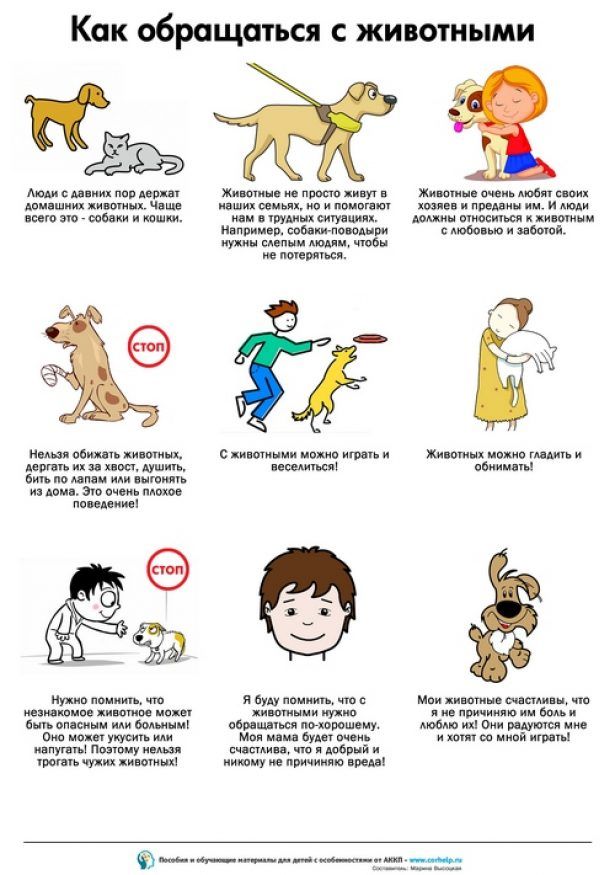 Правило №2Не трогай и не гладь чужих собак.Правило №3Не пугайся и не кричи, если к тебе бежит собака.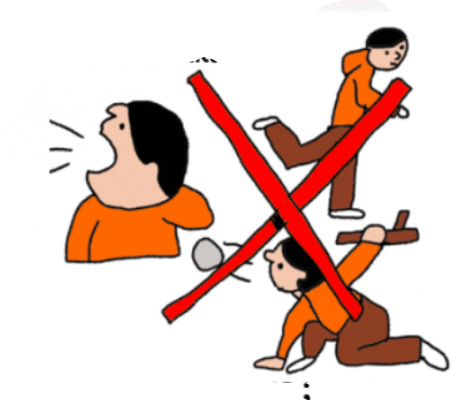 Правило №4Не убегай. Остановись. Собака чаще нападает на движущегося человека.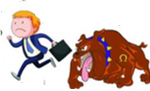 Правило №5Не трогай миску с пищей.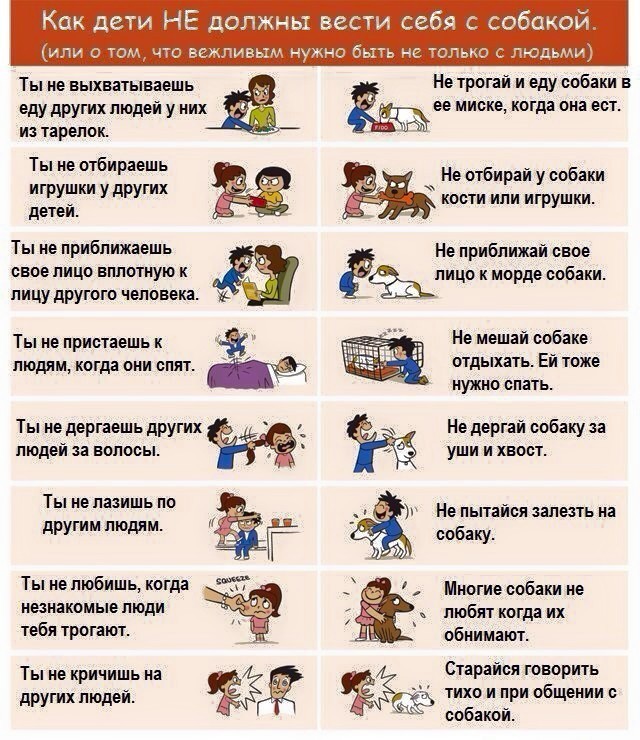 Правило №6Не дразни собаку едой. Не корми бездомных животных.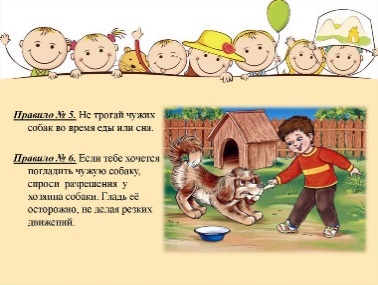 Правило №7Не отбирай у собаки еду и игрушки.Правило №8Не трогай щенков.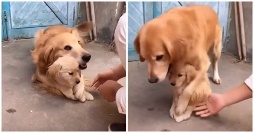 Правило №9 Не подходи к незнакомой собаке.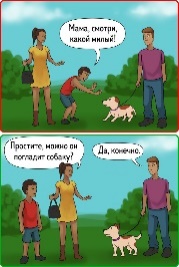 Правило №10 Не трогай спящую собаку.Правило №11 Не разнимай дерущихся собак.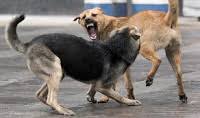 Правило №12 Не подходи к стаям бродячих собак.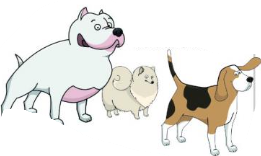 Правило №13 Не дразни собак.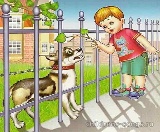 Правило №14Не позволяй собаке кусать тебя за руки.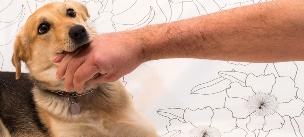 Правило №15 Не смотри в глаза нападающей собаке.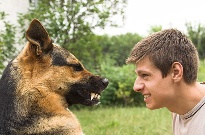 Правило №1Встань боком и твердым голосом отдай несколько команд («Фу!», «Нельзя!», «Сидеть!»)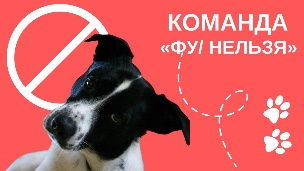 Правило №2Не делая резких движений, позови хозяина (если он находится поблизости) или позови взрослых.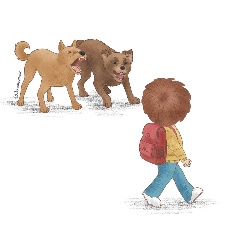 Правило №3Если тебе помочь некому, уходи от собаки, медленно ускоряя шаг.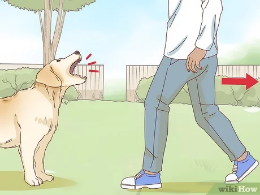 Правило №4Не смотри собаке в глаза, это может спровоцировать ее на активные действия.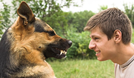 Правило №5Если собака приседает – она готовится прыгнуть. Защити горло, прижми подбородок к шее, выставьте перед собой сумку или пакет-дайте собаке вцепиться в этот момент не отпуская средство защиты, медленно отступая к укрытию.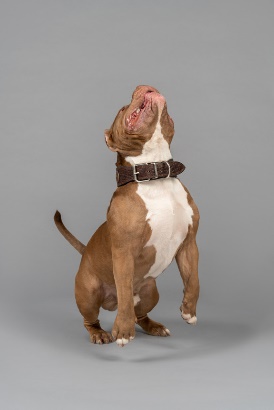 Правило №6Если тебя укусила собака, немедленно обратись к взрослому и к врачу.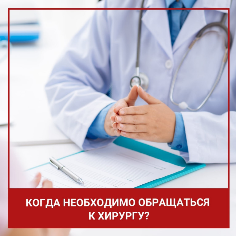 